Assignment 7due 6-7 November 2023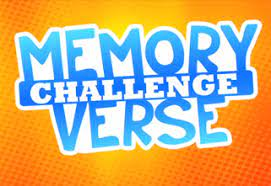 Done:    .   ___ Memorize the verse(s) for Week 7 on your schedule = 	.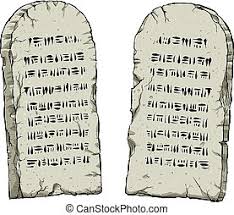 God of Freedom WorkbookDone:    .   ___ Read Exodus 20:22 – 23:9.___ Answer the questions for Days 1-3 for Week 5 on pages 67-73.